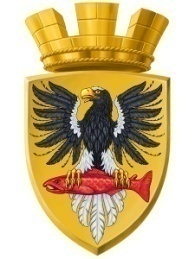 Р О С С И Й С К А Я   Ф Е Д Е Р А Ц И ЯКАМЧАТСКИЙ КРАЙП О С Т А Н О В Л Е Н И ЕАДМИНИСТРАЦИИ ЕЛИЗОВСКОГО ГОРОДСКОГО ПОСЕЛЕНИЯот  28 февраля 2018 года					 № 212-пг. ЕлизовоВ соответствии со статей 210 Гражданского кодекса Российской Федерации, со статей 65 Жилищного кодекса Российской Федерации, Федеральным Законом от 16.10.2003 года № 131-ФЗ «Об общих принципах организации местного самоуправления в Российской Федерации», пунктом 1 части 2 статьи 12 Закона Камчатского края от 02.12.2013 № 359 «Об организации проведения капитального ремонта общего имущества в многоквартирных домах в Камчатском крае», Уставом Елизовского городского поселения, Порядком разработки и реализации муниципальных программ Елизовского городского поселения, утвержденным постановлением администрации Елизовского городского поселения от 29.02.2016    № 160-п, распоряжением администрации Елизовского городского поселения от 08.02.2018 № 29-р «О разработке муниципальной программы «Капитальный ремонт объектов муниципального жилищного фонда в Елизовском городском поселении в 2018 году»,ПОСТАНОВЛЯЮ:1. Утвердить муниципальную программу «Капитальный ремонт объектов муниципального жилищного фонда в Елизовском городском поселении в 2018 году», согласно приложению к настоящему постановлению.2. Управлению делами администрации Елизовского городского поселения опубликовать (обнародовать) настоящее постановление в средствах массовой информации и разместить в информационно-телекоммуникационной сети «Интернет» на официальном сайте администрации Елизовского городского поселения.3. Настоящее постановление вступает в силу после его опубликования (обнародования) и распространяется на правоотношения, возникшие с 01 января   2018 года.4. Контроль за исполнением настоящего постановления возложить на заместителя Главы администрации Елизовского городского поселения – руководителя Управления жилищно-коммунального хозяйства.ВрИО Главы администрации Елизовскогогородского поселения							       Д.Б.ЩипицынПриложение к постановлению администрации Елизовского городского поселенияот 28.02.2018 № 212-пМуниципальная программа«Капитальный ремонт объектов муниципального жилищного фонда в Елизовском городском поселении на 2018 год»г. Елизово2018 годСодержаниеРаздел 1. Паспорт
муниципальной программы«Капитальный ремонт объектов муниципального жилищного фонда в Елизовском городском поселении на 2018 год»Раздел 2. Общие положения и обоснование Программы2.1.Технико-экономическое обоснование ПрограммыВ настоящее время техническое состояние многих жилых домов в Елизовском городском поселении не соответствует техническим требованиям, предъявляемым к жилищному фонду. Из них можно выделить дома, не вошедшие в региональную программу капитального ремонта, это дома блокированной застройки, в которых имеется менее чем три квартиры.В соответствии с частью 2 статьи 49 Градостроительного Кодекса Российской Федерации жилые дома блокированной застройки это жилые дома с количеством этажей не более чем три, состоящие из нескольких блоков, количество которых не превышает десять и каждый из которых предназначен для проживания одной семьи, имеет общую стену (общие стены) без проемов с соседним блоком или соседними блоками, расположен на отдельном земельном участке и имеет выход на территорию общего пользования.Большая часть муниципального жилищного фонда требует проведение капитального ремонта. Из года в год происходит рост количества домов ветхого и аварийного жилищного фонда.Главная причина неудовлетворительного технического состояния многоквартирного жилищного фонда — многолетнее отсутствие надлежащего технического обслуживания и не проведение своевременного капитального ремонта жилых домов.Актуальность принятия настоящей Программы обусловлена рядом социальных и экономических факторов. Социальные факторы связаны с низким качеством жилищных услуг и безопасностью эксплуатации объектов жилищного фонда, экономические — с высокими эксплуатационными затратами на его содержание.Конструктивные элементы, инженерные системы и иное оборудование объектов жилищного фонда в целом требуют регулярного обслуживания и проведения капитального ремонта.Общая площадь жилищного фонда поселения 954,3 тыс.м2. Доля муниципального жилищного фонда составляет 76,6 тыс.м2 или 8 % от всего жилищного фонда Елизовского городского поселения. Состояние инженерных систем, кровель большинства жилых домов требует капитального ремонта.Причинами возникновения таких проблем являются:- физический износ домов;- высокая стоимость капитальных ремонтов;- недостаточность средств собственников на капитальный ремонт;- нарушение правил эксплуатации объектов;- недоступность долгосрочных инвестиционных ресурсов для жилищно-коммунальных предприятий.Администрацией Елизовского городского поселения в 2015 году в двух многоквартирных жилых домах утеплены торцевые стены и отремонтирована крыша в жилом двухквартирном доме, в 2016 году отремонтированы в двух жилых двухквартирных домах крыши и инженерные сети теплоснабжения, в 2017 году осуществлен ремонт инженерных сетей холодного водоснабжения и водоотведения в одном одноквартирном жилом доме, однако проблема остается.Ветшает и приходит в аварийное состояние жилищный фонд, продолжает нарастать его физический износ, снижается надежность и устойчивость систем инженерного обеспечения. Предметом особого внимания является неудовлетворительное состояние внутридомовых инженерных сетей и кровель жилых домов блокированной застройки, в которых имеется менее чем три квартиры.Статьей 65 Жилищного кодекса возложены обязанности на наймодателя жилого помещения по договору социального найма принимать участие в надлежащем содержании и осуществлять капитальный ремонт такого жилого помещения.Настоящая Программа предусматривает приведение отдельных конструктивных элементов жилых домов блокированной застройки в части муниципальной собственности в соответствие с требованиями нормативно-технических документов и позволит повысить эффективность, устойчивость и надежность функционирования жилищно-коммунальных систем жизнеобеспечения населения.2.2. Цели и задачи Программы, сроки и этапы ее реализации2.2.1. Целью Программы является улучшение эксплуатационных характеристик жилищного фонда в соответствии со стандартами качества, обеспечивающих гражданам безопасные и комфортные условия проживания.2.2.2. Для достижения указанной цели необходимо решение следующих задач:а) приведение состояния жилых домов и жилых  помещений муниципального жилищного фонда в соответствие с требованиями нормативно-технических документов;б) снижение уровня износа конструктивных элементов и инженерных сетей муниципального жилищного фонда;в) обеспечение сохранности и увеличение срока эксплуатации муниципального жилищного фонда.2.2.3. Период реализации Программы - 2018 год.2.3. Мероприятия по реализации Программы и ее ресурсное обеспечение2.3.1. Программой предусмотрено проведение капитального ремонта крыши жилого помещения муниципального жилищного фонда.2.3.2. Капитальный ремонт муниципального жилищного фонда осуществляется при условии экономической эффективности проводимых работ. При капитальном ремонте жилищного фонда устраняются причины, способствующие разрушению конструктивных элементов и инженерного оборудования, при этом ухудшение эксплуатационных показателей не допускается.2.3.3. Управление жилищно-коммунального хозяйства администрации Елизовского городского поселения производит обследование крыши жилого помещения и составляет дефектную ведомость для дальнейшего составления локально-сметного расчета стоимости капитального ремонта.2.3.4. Капитальный ремонт осуществляется подрядными организациями на основании заключенных муниципальных контрактов либо договоров.2.3.5.Мероприятия Программы реализуются за счет средств местного бюджета.Общий объем финансирования Программы составляет – 134 794,00 рублей, в том числе за счет:-местного  бюджета  – 134 794,00 рублей.2.4. Анализ рисков реализации Программы2.4.1. При реализации целей и задач Программы осуществляются меры, направленные на предотвращение негативного воздействия рисков и повышение уровня гарантированности достижения предусмотренных в ней конечных результатов.Возникновение рисков может быть обусловлено недостаточным финансированием мероприятий Программы. Управление рисками планируется осуществлять на основе регулярного мониторинга реализации Программы.2.4.2. Основные риски реализации Программы можно подразделить на внутренние и внешние:1) к внутренним рискам относятся:а) неэффективность организации и управления процессом реализации программных мероприятий;б) дефицит местного бюджета;в) недостаточный контроль над реализацией Программы.2) к внешним рискам можно отнести:а) нормативные правовые пробелы в нормативной базе, риски изменения действующего законодательства, регулирующего сферу действия Программы в целом, что может оказать негативное влияние на финансовое и материально-техническое обеспечение выполнения мероприятий Программы;б) социально-экономические риски, связанные с осложнением социально-экономической обстановки в Камчатском крае, сопровождающиеся значительным ростом социальной напряженности;в) техногенные и экологические риски – неблагоприятные климатические условия, экологические катастрофы, эпидемии, природные катаклизмы и стихийные бедствия, а также иные чрезвычайные ситуации.2.4.3. Минимизировать возможные отклонения в реализации Программы  позволит осуществление рационального, оперативного управления, совершенствование механизма ее реализации.2.4.4. Для своевременного реагирования на причины и условия возникновения рисков, минимизации их последствий будет осуществляться регулярный контроль реализации основных мероприятий Программы и расходования финансовых ресурсов, включая возможные меры усиления контроля за финансово-экономической деятельностью участников реализации Программы на всех этапах ее выполнения.2.5. Прогноз ожидаемых социально-экономических результатов реализации Программы2.5.1. Реализация мероприятий, предусмотренных Программой, позволит:- повысить комфортные условия проживания граждан в жилых помещениях по договору социального найма;- обеспечить сохранность жилищного фонда;- повысить безопасность и эффективность эксплуатации зданий;- обеспечить надежное энергосбережение в жилом помещении.2.5.2. Степень достижения запланированных результатов и намеченных целей определяется следующими целевыми показателями, отражающими отклонения фактических результатов от запланированных:2.5.3. На достижение целевых показателей решения задач Программы влияют внешние факторы и риски, характеристика которых представлена в разделе 2.4 Программы.2.6. Контроль за исполнением программных мероприятий2.6.1. Общее руководство и контроль реализации Программы осуществляется Управлением ЖКХ.стр.Раздел 1. Паспорт муниципальной программы «Капитальный ремонт объектов муниципального жилищного фонда в Елизовском городском поселении на 2018 год» (далее – Программа)5Раздел 2. Общие положения и обоснование Программы72.1.Технико-экономическое обоснование Программы72.2.Цели и задачи Программы, сроки и этапы ее реализации82.3.Мероприятия по реализации Программы и ее ресурсное обеспечение82.4.Анализ рисков реализации Программы92.5.Прогноз ожидаемых социально–экономических результатов реализации Программы102.6.Контроль за исполнением программных мероприятий10Приложения к Программе:Приложение 1 Финансовое обеспечение по реализации муниципальной программы «Капитальный ремонт объектов муниципального жилищного фонда в Елизовском городском поселении на 2018 год»;11Приложение 2 Мероприятия по реализации муниципальной программы «Капитальный ремонт объектов муниципального жилищного фонда в Елизовском городском поселении на 2018 год».12Наименование Программымуниципальная программа «Капитальный ремонт объектов муниципального жилищного фонда в Елизовском городском поселении на 2018 год»Основание для разработки  Программы- распоряжение администрации Елизовского городского поселения от 08.02.2018 № 29-р «О разработке муниципальной программы «Капитальный ремонт объектов муниципального жилищного фонда в Елизовском городском поселении в 2018 году»Муниципальные заказчики Программы- Управление жилищно-коммунального хозяйства администрации Елизовского городского поселенияРазработчик Программы- Управление жилищно-коммунального хозяйства администрации Елизовского городского поселенияИсполнители Программы (распорядители средств)- Управление жилищно-коммунального хозяйства администрации Елизовского городского поселенияПодпрограммы Программы- отсутствуютЦели Программы- улучшение эксплуатационных характеристик жилищного фонда в соответствии со стандартами качества, обеспечивающих гражданам безопасные и комфортные условия проживанияЗадачи Программы- приведение состояния жилых домов и жилых  помещений муниципального жилищного фонда в соответствие с требованиями нормативно-технических документов;- снижение уровня износа конструктивных элементов и инженерных сетей муниципального жилищного фонда;- обеспечение сохранности и увеличение  срока эксплуатации муниципального жилищного фондаСроки и этапы реализации Программы2018 годПеречень основных мероприятий Программыпроведение капитального ремонта крыши жилого помещения муниципального жилищного фондаОбъемы и источники финансирования Программыобщий объем финансирования Программы составляет всего – 134,79400 тыс. рублей, в том числе:средства местного бюджета – 134,79400 тыс. рублейПрогноз ожидаемых социально-экономических результатов реализации Программы- повышение комфортных условий проживания граждан в жилых помещениях по договору социального найма;- обеспечение сохранности жилищного фонда;- повышение безопасности и эффективности эксплуатации зданий;- обеспечение надежного энергосбережения в жилом помещении.Контроль за исполнением Программыобщее руководство и контроль осуществляет Управление жилищно-коммунального хозяйства администрации Елизовского городского поселения№п/пЦелевой показатель (индикатор)Ед.изм.Значения показателейна 2018 год1Задача: проведение капитального ремонта муниципального жилого фонда и обеспечение его сохранностиЗадача: проведение капитального ремонта муниципального жилого фонда и обеспечение его сохранностиЗадача: проведение капитального ремонта муниципального жилого фонда и обеспечение его сохранности1.1количество жилых домов, в которых требуется проведение ремонтаед.11.2площадь  капитально отремонтированных жилых домовм 244,961.3увеличение доли капитально отремонтированных жилых домов%0,06Приложение 1 к муниципальной программе «Капитальный ремонт объектов муниципального жилищного фонда в Елизовском городском поселении в 2018 году»Приложение 1 к муниципальной программе «Капитальный ремонт объектов муниципального жилищного фонда в Елизовском городском поселении в 2018 году»Финансовое обеспечение по реализации муниципальной программы «Капитальный ремонт объектов муниципального жилищного фонда в Елизовском городском поселениина 2018 год»Финансовое обеспечение по реализации муниципальной программы «Капитальный ремонт объектов муниципального жилищного фонда в Елизовском городском поселениина 2018 год»Финансовое обеспечение по реализации муниципальной программы «Капитальный ремонт объектов муниципального жилищного фонда в Елизовском городском поселениина 2018 год»Финансовое обеспечение по реализации муниципальной программы «Капитальный ремонт объектов муниципального жилищного фонда в Елизовском городском поселениина 2018 год»№ п/пНаименование Программы/ПодпрограммыИсточники финансированияОбъем финансирования,                                     тыс. рублей№ п/пНаименование Программы/ПодпрограммыИсточники финансированияОбъем финансирования,                                     тыс. рублей1.Программа «Капитальный ремонт объектов муниципального жилищного фонда в Елизовском городском поселении на 2018 год» Всего134,794001.Программа «Капитальный ремонт объектов муниципального жилищного фонда в Елизовском городском поселении на 2018 год» краевой бюджет0,000001.Программа «Капитальный ремонт объектов муниципального жилищного фонда в Елизовском городском поселении на 2018 год» местный бюджет134,79400Приложение 2 к  муниципальной программе «Капитальный ремонт объектов муниципального жилищного фонда в Елизовском городском поселении в 2018 году»Приложение 2 к  муниципальной программе «Капитальный ремонт объектов муниципального жилищного фонда в Елизовском городском поселении в 2018 году»Приложение 2 к  муниципальной программе «Капитальный ремонт объектов муниципального жилищного фонда в Елизовском городском поселении в 2018 году»Мероприятия по реализации муниципальной программы «Капитальный ремонт объектов муниципального жилищного фонда в Елизовском городском поселении в 2018 году»Мероприятия по реализации муниципальной программы «Капитальный ремонт объектов муниципального жилищного фонда в Елизовском городском поселении в 2018 году»Мероприятия по реализации муниципальной программы «Капитальный ремонт объектов муниципального жилищного фонда в Елизовском городском поселении в 2018 году»Мероприятия по реализации муниципальной программы «Капитальный ремонт объектов муниципального жилищного фонда в Елизовском городском поселении в 2018 году»Мероприятия по реализации муниципальной программы «Капитальный ремонт объектов муниципального жилищного фонда в Елизовском городском поселении в 2018 году»Мероприятия по реализации муниципальной программы «Капитальный ремонт объектов муниципального жилищного фонда в Елизовском городском поселении в 2018 году»Мероприятия по реализации муниципальной программы «Капитальный ремонт объектов муниципального жилищного фонда в Елизовском городском поселении в 2018 году»Мероприятия по реализации муниципальной программы «Капитальный ремонт объектов муниципального жилищного фонда в Елизовском городском поселении в 2018 году»Мероприятия по реализации муниципальной программы «Капитальный ремонт объектов муниципального жилищного фонда в Елизовском городском поселении в 2018 году»Мероприятия по реализации муниципальной программы «Капитальный ремонт объектов муниципального жилищного фонда в Елизовском городском поселении в 2018 году»Мероприятия по реализации муниципальной программы «Капитальный ремонт объектов муниципального жилищного фонда в Елизовском городском поселении в 2018 году»Мероприятия по реализации муниципальной программы «Капитальный ремонт объектов муниципального жилищного фонда в Елизовском городском поселении в 2018 году»Мероприятия по реализации муниципальной программы «Капитальный ремонт объектов муниципального жилищного фонда в Елизовском городском поселении в 2018 году»тыс. рублей№ п/п№ п/пНаименование мероприятия  Натуральные показателиНатуральные показателиСроки исполнения мероприятийСроки исполнения мероприятийСроки исполнения мероприятийОбъем/источники финансированияОбъем/источники финансированияОбъем/источники финансированияВсегоИсполнители мероприятий№ п/п№ п/пНаименование мероприятия  Ед.изм.Кол-воСроки исполнения мероприятийСроки исполнения мероприятийСроки исполнения мероприятийОбъем/источники финансированияОбъем/источники финансированияОбъем/источники финансированияВсегоИсполнители мероприятий№ п/п№ п/пНаименование мероприятия  Ед.изм.Кол-воСроки исполнения мероприятийСроки исполнения мероприятийСроки исполнения мероприятийОбъем/источники финансированияОбъем/источники финансированияОбъем/источники финансированияВсегоИсполнители мероприятийПрограмма «Капитальный ремонт объектов муниципального жилищного фонда в Елизовском городском поселении в 2018 году» хх2018г.2018г.2018г.Всего, в т. ч.:Всего, в т. ч.:Всего, в т. ч.:134,79400хПрограмма «Капитальный ремонт объектов муниципального жилищного фонда в Елизовском городском поселении в 2018 году» хх2018г.2018г.2018г.Краевой бюджетКраевой бюджетКраевой бюджет0,00000хПрограмма «Капитальный ремонт объектов муниципального жилищного фонда в Елизовском городском поселении в 2018 году» хх2018г.2018г.2018г.Местный бюджетМестный бюджетМестный бюджет134,79400х1.1.Основное мероприятие «Выполнение работ по капитальному ремонту объектов муниципального жилого фонда»:хх2018г.2018г.2018г.Всего, в т. ч.:Всего, в т. ч.:Всего, в т. ч.:134,79400х1.1.Основное мероприятие «Выполнение работ по капитальному ремонту объектов муниципального жилого фонда»:хх2018г.2018г.2018г.Краевой бюджетКраевой бюджетКраевой бюджет0,00000х1.1.Основное мероприятие «Выполнение работ по капитальному ремонту объектов муниципального жилого фонда»:хх2018г.2018г.2018г.Местный бюджетМестный бюджетМестный бюджет134,79400х 1.1. 1.1.Выполнение работ по капитальному ремонту крыши жилого дома, находящегося в собственности Елизовского городского поселения, расположенного по адресу: г. Елизово, ул. Горького, д.2а, кв.1М244,96Всего, в т. ч.:Всего, в т. ч.:Всего, в т. ч.:134,79400Управление жилищно-коммунального хозяйства администрации Елизовского городского поселения 1.1. 1.1.Выполнение работ по капитальному ремонту крыши жилого дома, находящегося в собственности Елизовского городского поселения, расположенного по адресу: г. Елизово, ул. Горького, д.2а, кв.1М244,96Краевой бюджетКраевой бюджетКраевой бюджет0,00000Управление жилищно-коммунального хозяйства администрации Елизовского городского поселения 1.1. 1.1.Выполнение работ по капитальному ремонту крыши жилого дома, находящегося в собственности Елизовского городского поселения, расположенного по адресу: г. Елизово, ул. Горького, д.2а, кв.1М244,96Местный бюджетМестный бюджетМестный бюджет134,79400Управление жилищно-коммунального хозяйства администрации Елизовского городского поселения 1.1. 1.1.Выполнение работ по капитальному ремонту крыши жилого дома, находящегося в собственности Елизовского городского поселения, расположенного по адресу: г. Елизово, ул. Горького, д.2а, кв.1М244,96Краевой бюджетКраевой бюджетКраевой бюджет0,00000Управление жилищно-коммунального хозяйства администрации Елизовского городского поселения 1.1. 1.1.Выполнение работ по капитальному ремонту крыши жилого дома, находящегося в собственности Елизовского городского поселения, расположенного по адресу: г. Елизово, ул. Горького, д.2а, кв.1М244,96Местный бюджетМестный бюджетМестный бюджет134,79400Управление жилищно-коммунального хозяйства администрации Елизовского городского поселения